รายงานการประชุมคณะอนุกรรมการป้องกันและปราบปรามการกระทำความผิดตามพระราชบัญญัติควบคุมเครื่องดื่มแอลกอฮอล์ พ.ศ. ๒๕๕๑ครั้งที่ 1/๒๕๖4วันพฤหัสบดีที่ 8 เมษายน 2564ณ ห้องประชุมศรียานนท์ อาคาร ๑ ชั้น 2 สำนักงานตำรวจแห่งชาติ*****************************ผู้มาประชุม	  ๑. พลตำรวจเอก วิรุฬ  เอี่ยมไพจิตร์		ที่ปรึกษาสำนักงานตำรวจแห่งชาติ							แทนรองผู้บัญชาการตำรวจแห่งชาติ	   	  2. นายภัทรพล จึงสมเจตไพศาล			ที่ปรึกษากระทรวงสาธารณสุข                                                                         แทนรองปลัดกระทรวงสาธารณสุข 	  3. พลตำรวจตรี นิพนธ์  รัตนศิริแสงโชติ		ผบก.กต.8 จต.							แทนจเรตำรวจ (สบ ๘)	          	  4. พันเอก ธิติพันธ์  วาจรัต			ผู้แทนกระทรวงกลาโหม				  5. นายวิกร  สิงห์ทองชัย			ผู้แทนกระทรวงมหาดไทย				  6. นางสุภาภรณ์  ชมชัย				ผู้แทนกระทรวงยุติธรรม				  7. นายนพดล  จรเจริญ	 			ผู้แทนกระทรวงคมนาคม				  8. นายวีระ  บุญช่วย				ผู้แทนกระทรวงการคลัง				  9. นางณัฐชภา  ศรีสงคราม			ผู้แทนกระทรวงอุตสาหกรรม      		  	๑0. พลตรี ประวิทย์  กิตติสุบรรณ			ผู้แทนกองอำนวยการรักษาความมั่นคง							ภายในราชอาณาจักร	11. นายวิวัฒน์  ศิริชัยสุทธิกร			ผู้แทนสำนักงานอัยการสูงสุด			12. นางกรวรา  บุญศิริ				ผู้แทนสำนักงานคณะกรรมการกฤษฎีกา	13. นายปิยคุณ  นพคุณ				ผู้แทนกระทรวงดิจิทัลเพื่อเศรษฐกิจและสังคม	14. นางสาวชลธิชา  พิพัฒนพงศ์โสภณ		ผู้แทนกระทรวงพาณิชย์	๑5. พลตำรวจตรี ณัฐศักดิ์ เชาวนาศัย		แทนผู้บัญชาการตำรวจสอบสวนกลาง	16. พันตำรวจเอก ฐิระวิทย์  บุษบัน		แทนผู้บัญชาการตำรวจนครบาล			๑7. พลตำรวจตรี ลาภ ศรีสำอางค์			แทนผู้บัญชาการตำรวจภูธรภาค 1		 	๑8. พลตำรวจตรี ธนาศักดิ์  ฤทธิเดชไพบูลย์	แทนผู้บัญชาการตำรวจภูธรภาค 2		 	๑9. พลตำรวจตรี พรหมณัฎฐเขต ฮามคำไพ	แทนผู้บัญชาการตำรวจภูธรภาค 3		 	20. พันตำรวจเอก ตระกูล เกียวประเสริฐ	 	แทนผู้บัญชาการตำรวจภูธรภาค 4		 	21. พลตำรวจตรี เฉลิมพล  จินตรัตน์		แทนผู้บัญชาการตำรวจภูธรภาค 5	 		22. พันตำรวจเอก จิตติพนธ์  ผลพฤกษา		แทนผู้บัญชาการตำรวจภูธรภาค 6		 	๒3. พลตำรวจตรี กษณะ  แจ่มสว่าง		แทนผู้บัญชาการตำรวจภูธรภาค 7		 	๒4. พลตำรวจตรี ศักย์ศิรา  เผือกอ่ำ		แทนผู้บัญชาการตำรวจภูธรภาค 8		 	๒5. พลตำรวจตรี กฤษฎา  แก้วจันดี		แทนผู้บัญชาการตำรวจภูธรภาค 9		 	๒6. พันตำรวจเอก ภพพล  จักกะพาก		แทนผู้บัญชาการตำรวจท่องเที่ยว	27. พันตำรวจเอก สุรพล  ขาวคม			แทนรองผู้บัญชาการตำรวจปราบปราม						ยาเสพติด      28. พลตำรวจตรี...28. พลตำรวจตรี สุกิต  โตตาบ			แทนผู้บัญชาการกองกฎหมายและคดี๒9. พลตำรวจตรี หม่อมหลวง สันธิกร วรวรรณ	ผู้บังคับการกองแผนงานอาชญากรรม 						สำนักงานยุทธศาสตร์ตำรวจ30. พันตำรวจโทหญิง โชติรส โชคสวัสดิ์   		แทนผู้บังคับการกองกฎหมายและคดี   	31. พันตำรวจเอก สุรจิต  สิทธิวิไล       		ผู้กำกับการ กลุ่มงานป้องกันและปราบปราม							อาชญากรรม กองแผนงานอาชญากรรม 							สำนักงานยุทธศาสตร์ตำรวจ	32. นายนิพนธ์  ชินานนท์เวช			แทนอธิบดีกรมควบคุมโรค33. นางสาวชนกธิดา  ศิริวัตร			แทนผู้อำนวยการสำนักงานคณะกรรมการ                                                                         ควบคุมเครื่องดื่มแอลกอฮอล์ผู้เข้าร่วมประชุม	  ๑. พันตำรวจเอก พัชรดนัย การินทร์		ผกก.กลุ่มงานสอบสวน บก.ปคม.	  2. พันตำรวจเอก นิติพัฒน์  วุฒิบุญญสิทธิ์		ผกก.สส.บก.ปอท.  3. พันตำรวจเอก สุริยัน  วินิจมนตรี		ผกก.จร.ผค  4. พันตำรวจเอก ณัฐพล ลิปิพันธ์			ผกก.ฝอ.5 บก.อก.บชก.  5. พันตำรวจเอก ไพฑูรย์  พูลสวัสดิ์		ผกก.กลุ่มงานสอบสวน บก.ปคบ.  6. พันตำรวจเอก สมบัติ  มาลัย			ผกก.กลุ่มงานสอบสวน บก.ป.  7. พันตำรวจตรี ปิยะพงษ์  บุขุนทด		สว.ฝอ.3 บก.อก.บช.ทท.  8. พันตำรวจโทหญิง วาสนา สุขนิรันดร์		รอง ผกก.ปป.ผอ.  9. พันตำรวจเอกหญิง วรวรรณ  หวลมานพ	ผกก.ฝอ.กมค.  10. พันตำรวจโท อภิชัย  หวลจิตต์		รอง ผกก.ฝอ.3 บก.อก.ภ.1  11. พันตำรวจเอก จุมพล  อินทลักษณะ		ผกก.ฝอ.3 บก.อก.ภ.2  12. พันตำรวจเอก วัฒนชัย มณฑีรรัตน์		ผกก.ฝอ.3 บก.อก.ภ.3  13. พันตำรวจโท ภคิน  วิเศษดอนหอม		สว.ฝอ.3 บก.อก.ภ.4   14. พันตำรวจโท วสุภัทร  เกียรติธนวัตร		สว.ฝอ.3 บก.อก.ภ.5  15. ว่าที่พันตำรวจโท วันชัย สามเกษร		สว.ฝอ.3 บก.อก.ภ.7  16. พันตำรวจเอก มงคล วงศ์คช			ผกก.ฝอ3 บก.อก.ภ.8  17. พันตำรวจเอก สัญญา โพชสาลี		ผกก.ฝอ.3 บก.อก.ภ.9   เริ่มประชุม...เริ่มประชุมเวลา 10.0๐ น.ระเบียบวาระที่ ๑	เรื่องประธานแจ้งที่ประชุมทราบพลตำรวจเอก วิรุฬ  เอี่ยมไพจิตร์ (ประธานอนุกรรมการฯ) กล่าวเปิดการประชุมคณะอนุกรรมการป้องกันและปราบปรามการกระทำความผิด ตามพระราชบัญญัติควบคุมเครื่องดื่มแอลกอฮอล์พ.ศ. ๒๕๕๑ ครั้งที่ 1/๒๕๖4 พร้อมทั้งกล่าวต้อนรับผู้เข้าร่วมประชุมฯ และแจ้งว่าการประชุมครั้งนี้ได้รับมอบหมายจากพลตำรวจเอก มนู เมฆหมอก รองผู้บัญชาการตำรวจแห่งชาติ ในฐานะประธานอนุกรรมการฯ                  ให้มาเป็นประธานในที่ประชุมคณะอนุกรรมการป้องกันและปราบปรามการกระทำความผิดตามพระราชบัญญัติควบคุมเครื่องดื่มแอลกอฮอล์ พ.ศ. ๒๕๕๑ ครั้งที่ 1/2564 แทน เนื่องจากติดภารกิจ มติที่ประชุม  รับทราบระเบียบวาระที่ ๒ 	เรื่องรับรองรายงานการประชุม 			นายนิพนธ์  ชินานนท์เวช (เลขานุการฯ) นำเสนอรายงานการประชุมคณะอนุกรรมการป้องกันและปราบปรามการกระทำความผิด ตามพระราชบัญญัติควบคุมเครื่องดื่มแอลกอฮอล์ พ.ศ. ๒๕๕๑                   ครั้งที่ 2/๒๕๖3 เมื่อวันที่ 1 ธันวาคม 2563 มีจำนวนทั้งสิ้น 14 หน้า โดยได้แจ้งเวียนรายงานการประชุม                 ตามหนังสือ ที่ สธ 0417.5/ว 2 ลงวันที่ 29 มกราคม 2564 			มติที่ประชุม  รับรองรายงานการประชุมระเบียบวาระที่ ๓ 	เรื่องสืบเนื่อง3.1 รายงานผลการกล่าวโทษดำเนินคดีตามกฎหมายควบคุมเครื่องดื่มแอลกอฮอล์นำเสนอโดยผู้แทนสำนักงานตำรวจแห่งชาติพันตำรวจเอก ฐิระวิทย์  บุษบัน (แทนผู้บัญชาการตำรวจนครบาล) รายงานผลการดำเนินคดีมีทั้งสิ้น จำนวน 2 คดี ได้แก่ 1. บริษัท ช้าง อินเตอร์เนชั่นแนล จำกัด (ลานเบียร์ Chang The Street Ratchada) พื้นที่สถานีตำรวจนครบาลห้วยขวาง อยู่ระหว่างสอบสวนและประสานสำนักงานคณะกรรมการควบคุมเครื่องดื่มแอลกอฮอล์ เพื่อส่งใบร้องทุกข์และให้การเพิ่มเติม2. งาน Bangkok Craft Drink Festival ฟอร์จูนทาวน์ รัชดา พื้นที่สถานีตำรวจนครบาลห้วยขวาง แยกเป็น 2 ส่วน ดังนี้     - บริษัท ซี พี แลนด์ จำกัด (มหาชน) กับพวก ดำเนินการเปรียบเทียบปรับจำนวน 50,000 บาท     - กองทุนรวมสิทธิการเช่าอสังหาริมทรัพย์ ซี.พี.ทาวเวอร์ โกรท ดำเนินการเปรียบเทียบปรับจำนวน 50,000 บาท    - บริษัท คูล โซลูชั่น จำกัด ผู้ต้องหาเข้ามาพบพนักงานสอบสวนเพื่อนัดหมาย               ชำระค่าปรับในวันที่ 9 เมษายน 2564    - บริษัท สิงห์ คอร์เปอร์เรชั่น จำกัด กับพวก ผู้ต้องหาจะเข้ามาพบพนักงานสอบสวนในวันที่ 9 เมษายน 2564								   พลตำรวจตรี...พลตำรวจตรี ลาภ ศรีสำอางค์ (แทนผู้บัญชาการตำรวจภูธรภาค 1) รายงานผลการดำเนินคดีในส่วนของกองบัญชาการตำรวจภูธรภาค 1 ดังนี้  1. ร้าน Zebra Station (มาตรา 30 (5) มาตรา 32) ในพื้นที่รับผิดสอบสถานีตำรวจภูธรรัตนาธิเบศร์ ดำเนินการเปรียบเทียบปรับแล้วเมื่อวันที่ 9 กันยายน 2563 จำนวนเงิน 21,000.- บาท   2. คอนเสิร์ต Chang Friend Fest @ Wesgate Hall (มาตรา 32) ในพื้นที่รับผิดชอบสถานีตำรวจภูธรบางใหญ่ ได้แก่ บริษัท ทศภาค จำกัด  บริษัท จีเอ็มเอ็ม แกรมมี่ จำกัด (มหาชน)  บริษัท ช้าง อินเตอร์ เนชั่นแนล จำกัด และบริษัท เซ็นทรัลพัฒนา จำกัด (มหาชน) กับพวก ผู้กระทำความผิดขอเลื่อนเข้าพบ                        พนักงานสอบสวน  3. เพจ Wine Lover ไวน์ราคาส่ง ส่งด่วน กทม.ทั่วประเทศ ในพื้นที่รับผิดชอบ                     สถานีตำรวจภูธรเมืองนนทบุรี อยู่ระหว่างดำเนินการสอบสวน  4. เพจมนุษย์เมา ในพื้นที่รับผิดชอบสถานีตำรวจภูธรเมืองนนทบุรี อยู่ระหว่างดำเนินการสอบสวน  5. เพจ Qcean Duty Free ในพื้นที่รับผิดชอบสถานีตำรวจภูธรเมืองนนทบุรี อยู่ระหว่างดำเนินการสอบสวน  6. เพจ Hongthong TH ในพื้นที่รับผิดชอบสถานีตำรวจภูธรเมืองนนทบุรี อยู่ระหว่างดำเนินการสอบสวน  7. ร้านอยู่กับเพื่อนบ้าง ในพื้นที่รับผิดชอบสถานีตำรวจภูธรปากเกร็ด อยู่ระหว่างดำเนินการส่งเปรียบเทียบ  8. ร้าน Non Stop ในพื้นที่รับผิดชอบสถานีตำรวจภูธรปากเกร็ด อยู่ระหว่างดำเนินการ   ส่งเปรียบเทียบพลตำรวจตรี เฉลิมพล จินตรัตน์ (แทนผู้บัญชาการตำรวจภูธรภาค 5) รายงานผล  การดำเนินคดีของกองบัญชาการตำรวจภูธรภาค 5 จำนวน 5 ราย ได้แก่ จังหวัดเชียงใหม่ 3 ราย และ                               จังหวัดลำปาง 2 ราย โดยมีรายละเอียด ดังนี้1. คอนเสิร์ตช้าง (Chang Music Connection Present Chang Friend Fest)        บริษัท ทศภาค จำกัด บริษัท หน้าม่าน จำกัด และบริษัท จีเอ็มเอ็ม แกรมมี่ จำกัด (มหาชน) (มาตรา 32)                      ได้เข้าพบพนักงานสอบสวน เมื่อวันที่ 9 มีนาคม 2564 ตามหมายเรียก ให้การรับสารภาพตลอดข้อกล่าวหา                  และสมัครใจร้องขอให้คณะกรรมการควบคุมเครื่องดื่มแอลกอฮอล์เปรียบเทียบ จึงส่งตัวผู้ต้องหาและเอกสาร        ที่เกี่ยวข้องไปยังสำนักงานสาธารณสุขจังหวัดเชียงใหม่ เพื่อดำเนินการเปรียบเทียบ คดีอยู่ระหว่างการพิจารณา                     ของคณะอนุกรรมการว่าด้วยการเปรียบเทียบจังหวัดเชียงใหม่พลตำรวจตรี กษณะ แจ่มสว่าง (แทนผู้บัญชาการตำรวจภูธรภาค 7) รายงานผลการดำเนินคดีป้าย LEO (มาตรา 32) ในพื้นที่สถานีตำรวจภูธรเมืองสมุทรสงคราม บริษัท บุญรอด เทรดดิ้ง จำกัด                   ให้การต่อสู้คดี พนักงานสอบสวนสรุปสำนวนส่งให้พนักงานอัยการ คดีอยู่ระหว่างการพิจารณาของพนักงานอัยการ								  พลตำรวจตรี....พลตำรวจตรี กฤษฎา  แก้วจันดี (แทนผู้บัญชาการตำรวจภูธรภาค 9) รายงานผลคดีร้าน Warm up bar อยู่ระหว่างรอผลการพิจารณาจากคณะอนุกรรมการว่าด้วยการเปรียบเทียบจังหวัดตรัง มติที่ประชุม รับทราบ ขอให้ผู้แทนกองบัญชาการทุกแห่งตรวจสอบเร่งรัดดำเนินการ   กรณีรายงานผลดำเนินคดีครั้งต่อไปคดีที่ค้างเดิมต้องดำเนินการให้เสร็จสิ้น หากดำเนินการไม่เสร็จให้แจ้งปัญหาข้อขัดข้องจะได้แก้ไข และในส่วนที่ดำเนินการเสร็จสิ้นแล้วให้รายงานไปยังสำนักงานคณะกรรมการควบคุมเครื่องดื่มแอลกอฮอล์ กรมควบคุมโรค เพื่อทราบต่อไประเบียบวาระที่ 4	เรื่องแจ้งเพื่อทราบ4.๑ รายงานผลการดำเนินการตามพระราชบัญญัติควบคุมเครื่องดื่มแอลกอฮอล์  พ.ศ. 2551 ช่วงเดือนพฤศจิกายน 2563 – กุมภาพันธ์ 2564						พันตำรวจเอก สุรจิต  สิทธิวิไล (ผู้ช่วยเลขานุการฯ) รายงานผลการดำเนินงานตามพระราชบัญญัติควบคุมเครื่องดื่มแอลกอฮอล์ พ.ศ. 2551 ในส่วนของสำนักงานตำรวจแห่งชาติ                       (ช่วงเดือนพฤศจิกายน 2563 – กุมภาพันธ์ 2564) โดยการดำเนินงานแบ่งออกเป็น 3 ด้าน ได้แก่ 			1. ด้านการป้องกัน 	    		    การป้องกันการกระทำผิดตามพระราชบัญญัติควบคุมเครื่องดื่มแอลกอฮอล์               พ.ศ. 2551 ช่วงเดือนพฤศจิกายน 2563 – กุมภาพันธ์ 2564 รวมทั้งสิ้น 1,066,338 ราย    		    (1) จัดอบรมหรือให้ข้อแนะนำให้ความรู้เกี่ยวกับความผิดตามพระราชบัญญัติควบคุมเครื่องดื่มแอลกอฮอล์ พ.ศ. ๒๕๕๑ และกฎหมายอื่นที่เกี่ยวข้อง จำนวน 365,639 ราย	 	    (๒) อบรมให้ความรู้หลักสูตร D.A.R.E. เกี่ยวกับเครื่องดื่มแอลกอฮอล์และบุหรี่ จำนวน 222,943 ราย	    		    (3) ตรวจเตือน/ตรวจสอบในพื้นที่รับผิดชอบมิให้มีการกระทำความผิดในลักษณะ หรือวิธีการ ในสถานที่หรือบริเวณ วัน เวลา และบุคคลที่ห้ามจำหน่ายให้ ตามที่กฎหมายระบุเป็นความผิด                 จำนวน 229,506 ราย	    		    (4) ตรวจปริมาณแอลกอฮอล์ จำนวน 184,292 ราย    		    (5) อื่น ๆ บุคคลทั่วไป จำนวน 63,958 ราย			2. ด้านการปราบปราม	    		    2.1 ผลการปราบปรามการกระทำความผิดตามพระราชบัญญัติควบคุมเครื่องดื่มแอลกอฮอล์ พ.ศ. ๒๕๕๑ ประจำปีงบประมาณ 256๓ (พฤศจิกายน 2563 – กุมภาพันธ์ 2564) จับกุมรวม 15,486 ราย แบ่งเป็นความผิดตามพระราชบัญญัติควบคุมเครื่องดื่มแอลกอฮอล์ พ.ศ. 2551 จำนวน 875 ราย ความผิดอื่น ๆ ที่เกี่ยวข้องกับเครื่องดื่มแอลกอฮอล์ จำนวน 14,611 ราย	    		    2.2 ผลการปราบปรามการกระทำความผิดตามพระราชบัญญัติควบคุมเครื่องดื่มแอลกอฮอล์ พ.ศ. ๒๕๕๑ ห้วงเดือนพฤศจิกายน 2563 – กุมภาพันธ์ 2564	   		 	(1) ขายในสถานที่ห้ามขาย (มาตรา 27) 		   จำนวน      10 ราย	    			(2) ขายในวัน เวลา ห้ามขาย (มาตรา 28) 		   จำนวน    263 ราย				(3) ขายให้กับบุคคลอายุต่ำกว่า 20 ปีบริบูรณ์ (มาตรา 29 (1)) 											   จำนวน      12 ราย(4) จำหน่ายเครื่องดื่มแอลกอฮอล์แก่บุคคลที่มีอาการมึนเมาจนครองสติไม่ได้ (มาตรา๒๙ (๒))								    	    จำนวน       0  ราย     											   (5) ขายด้วย...ขายด้วยวิธีการหรือลักษณะที่ต้องห้ามตามกฎหมาย (มาตรา ๓๐)							     จำนวน       1 รายบริโภคเครื่องดื่มแอลกอฮอล์ในที่ห้าม (มาตรา 31)								     จำนวน   583  รายโฆษณาอวดอ้างสรรพคุณหรือชักจูงใจให้ผู้อื่นดื่มแอลกอฮอล์(มาตรา ๓๒)									     จำนวน       6 ราย 				(8) ความผิดอื่น ๆ ที่เกี่ยวข้องกับเครื่องดื่มแอลกอฮอล์          			     8.1 พระราชบัญญัติสุรา พ.ศ. ๒๔๙๓ 		     จำนวน   339 ราย				     8.2 พระราชบัญญัติคุ้มครองเด็ก พ.ศ. ๒๕๔๖	     จำนวน       0 ราย				     8.3 พระราชบัญญัติภาษีสรรพสามิต พ.ศ. 2560		          		       			 - ปลอมแปลงอากร แสตมป์สุรา         	     จำนวน       0 ราย     8.4 พระราชบัญญัติจราจรทางบก พ.ศ. ๒๕๒๒		 - ขับขี่รถในขณะมึนเมาสุราหรือของเมาอย่างอื่น จำนวน  14,272  ราย			3. ด้านประชาสัมพันธ์    		ผลการประชาสัมพันธ์การกระทำความผิดตามพระราชบัญญัติควบคุมเครื่องดื่มแอลกอฮอล์ พ.ศ. ๒๕๕๑ ห้วงเดือนพฤศจิกายน 2563 – กุมภาพันธ์ 2564 รวมทั้งหมด 327,760 ครั้ง    		(1) ประชาสัมพันธ์ให้ผู้ประกอบการร้านค้าผู้จำหน่าย และประชาชนทั่วไปได้รับทราบข้อบังคับของกฎหมาย รวมทั้งโทษที่จะได้รับ จำนวน 154,931 ครั้ง	    		(๒) ขอความร่วมมือจากผู้ประกอบการร้านค้า ผู้จำหน่ายเจ้าของสถานที่หรือบริเวณ     ที่กฎหมายห้าม ให้ตระหนักถึงผลเสียที่จะเกิดขึ้นกับเยาวชน สังคม และประเทศชาติ จำนวน 151,290 ครั้ง	   		(๓) อื่น ๆ จำนวน 21,539 ครั้งมติที่ประชุม  รับทราบ4.2 มาตรการป้องกันและลดอุบัติเหตุทางถนนในช่วงเทศกาลสงกรานต์ 2564 ของสำนักงานตำรวจแห่งชาติ			พันตำรวจเอก สุริยัน  วินิจมนตรี (ผู้กำกับการกลุ่มงานจราจร กองแผนงานความมั่นคง) รายงานมาตรการป้องกันและลดอุบัติเหตุทางถนนในช่วงเทศกาลสงกรานต์ 2564		1. การเตรียมความพร้อม	   		    1.1 เตรียมความพร้อมด้านอุปกรณ์เครื่องมือที่ใช้ในการปฏิบัติงาน 				- เครื่องตรวจวัดแอลกอฮอล์ เครื่องตรวจจับความเร็ว 				- อุปกรณ์ประจำจุดตรวจ 				- การติดตั้งป้าย “หยุดตรวจ” และไฟส่องสว่างในเวลากลางคืนให้มองเห็น     ได้อย่างชัดเจนในระยะ 150 เมตร ก่อนถึงจุดตรวจ เตรียมความพร้อมเรื่องรถยก (ของรัฐหรือเอกชน)        		    1.2 จัดเตรียมรถยก (ของรัฐหรือเอกชน) ประจำแต่ละพื้นที่ สามารถประสานงานเพื่อเข้าไปช่วยเหลือ แก้ไขปัญหา เคลื่อนย้ายรถที่เกิดอุบัติเหตุให้พ้นการกีดขวางการจราจรได้ทันท่วงที			    1.3 เร่งรัดการคืนพื้นผิวจราจรที่มีการซ่อมสร้าง เพื่อเปิดช่องการจราจรให้ประชาชน                                                                                    2. การรณรงค์...2. การรณรงค์ประชาสัมพันธ์ 	    		    2.1 ประชาสัมพันธ์ เรื่องการบังคับใช้กฎหมาย 10 ข้อหาหลัก เพื่อสร้างความตระหนักตื่นตัวเกี่ยวกับอุบัติเหตุให้ชุมชน สร้างความตื่นตัวให้กลุ่มเป้าหมายผู้ขับขี่ (กลุ่มเสี่ยง) 	   		    2.2 ให้คำแนะนำประชาชน ในการใช้เส้นทางที่ปลอดภัย ประชาสัมพันธ์บริเวณ      ที่เป็นอันตราย ถนนที่อยู่ระหว่างการซ่อมแซม ก่อสร้าง เพื่อป้องกันปัญหาการจราจรติดขัดและอุบัติเหตุ               		    2.3 ประชาสัมพันธ์เรื่องการตรวจสภาพความพร้อมของยานพาหนะก่อนเดินทาง 3. การจัดทำบัญชีข้อมูล	    		    3.1 จัดทำบัญชีกลุ่มเสี่ยงของผู้ที่มีแนวโน้มกระทำผิด ข้อหาขับรถในขณะเมาสุราและข้อหาอื่น ๆ ที่อาจก่อให้เกิดอุบัติเหตุทางถนนในพื้นที่ เพื่อใช้เป็นฐานข้อมูลในการกำหนดแผนการบังคับใช้กฎหมายในเทศกาลสงกรานต์	    		    3.2 จัดทำบัญชีสถานที่ ที่จะมีการจัดงานหรือกิจกรรมรื่นเริงช่วงเทศกาลสงกรานต์                  เพื่อวางแผนป้องกันการเกิดอุบัติเหตุและการกระทำผิดเกี่ยวกับเครื่องดื่มแอลกอฮอล์ 	    		    3.3 จัดทำบัญชีข้อมูลร้านค้าที่มีประวัติการกระทำผิดเกี่ยวกับการจำหน่ายเครื่องดื่มแอลกอฮอล์ หรือมีความเสี่ยงในการกระทำผิด			4. การบังคับใช้กฎหมาย  	    		    4.1 จัดชุดเคลื่อนที่เร็วในแต่ละพื้นที่ ปฏิบัติงานร่วมกับสาธารณสุข ฝ่ายปกครอง อาสาสมัครด่านชุมชน และภาคีเครือข่ายในพื้นที่ กำหนดเป้าหมายโดยใช้ข้อมูลจากบัญชีกลุ่มเสี่ยงฯ เพื่อใช้มาตรการป้องปรามหรือตักเตือนก่อนกระทำผิด 	    		    4.2 การตั้งจุดตรวจกวดขันวินัยจราจร หรือจุดตรวจวัดแอลกอฮอล์ เพื่อบังคับใช้กฎหมายตามมาตรการ 10 ข้อหาหลัก โดยให้เริ่มบังคับใช้กฎหมายอย่างเข้มงวด ตั้งแต่วันที่ 1 เมษายน 2564 จนถึงวันที่ 23 เมษายน 2564  โดยเฉพาะในข้อหาที่เป็นปัจจัยให้เกิดอุบัติเหตุ ได้แก่ ขับรถเร็วเกินกฎหมายกำหนด/ขับรถจักรยานยนต์โดยไม่สวมหมวกนิรภัย/ขับรถโดยไม่มีใบอนุญาต/ขับรถในขณะเมาสุรา    		    4.3 ให้บังคับใช้กฎหมาย ตามพระราชบัญญัติควบคุมเครื่องดื่มแอลกอฮอล์ พ.ศ. 2551 			    - ห้ามจำหน่ายสุราในเวลาห้าม			    - ห้ามดื่มเครื่องดื่มแอลกอฮอล์ในสถานที่ที่กฎหมายกำหนด 			    - ห้ามไม่ให้ขายเครื่องดื่มแอลกอฮอล์ให้บุคคลที่มีอายุต่ำกว่า 20 ปี 			    - ห้ามไม่ให้ขายเครื่องดื่มแอลกอฮอล์ให้กับบุคคลที่มีอาการมึนเมาจนครองสติไม่ได้ 	   		    4.4 กรณีคดีอุบัติเหตุจราจรที่มีคู่กรณี หรือมีผู้ได้รับบาดเจ็บหรือเสียชีวิต ต้องทำการตรวจวัดปริมาณแอลกอฮอล์ผู้ขับขี่ทุกราย	           	     - กรณีผู้ขับขี่อายุต่ำกว่า ๒๐ ปี ให้ขยายผลดำเนินคดีกับผู้จำหน่ายสุราตามพระราชบัญญัติควบคุมเครื่องดื่มแอลกอฮอล์ พ.ศ. 2551			    - กรณีอายุต่ำกว่า ๑๘ ปี ขยายผลดำเนินคดีกับบุคคลที่ชักจูง ส่งเสริม หรือยินยอมให้เด็กประพฤติตนไม่สมควร ตามพระราชบัญญัติคุ้มครองเด็ก พ.ศ. ๒๕๔๖ มาตรา ๒๖                                                                                          รายงานผล...รายงานผลการสอบสวนขยายผล ให้ ตร. ทราบทุกเดือน  สำหรับในช่วงควบคุมเข้มข้น 7 วัน เทศกาลสงกรานต์ ให้รายงานผลการสอบสวนขยายผล ให้ ตร. ทั้งนี้ สยศ.ตร. ได้จัดทำ QR CODE เพื่อเป็นช่องทางสำหรับให้หน่วยปฏิบัติดาวน์โหลดข้อมูลต่างๆ ที่เกี่ยวกับเทศกาลสงกรานต์ ได้แก่ - คำสั่ง ตร.  - ข้อบังคับหัวหน้าเจ้าพนักงานจราจร - มาตรการสงกรานต์ ตร. และ ปภ. - รวมวิทยุสั่งการ ตร.- แบบฟอร์มการรายงานต่าง ๆ ทั้งหมด  โดย สยศ.ตร. จะอัพเดตข้อมูลลงใน QR CODE เป็นระยะ ๆ เพื่อให้แต่ละหน่วยงานสามารถดาวน์โหลดข้อมูลได้ตลอด นอกจากนี้ ตร. จะมีการมอบรางวัลให้กับ ภ.จว. / ภ. ที่มีผลงานดีเด่น          โดยมีหลักเกณฑ์การประเมินผล ดังนี้ (1) คิดจากสถิติจำนวนอุบัติเหตุและจำนวนผู้เสียชีวิตเทศกาลสงกรานต์ 2564 เปรียบเทียบกับค่าเฉลี่ยของปี 2560 ปี 2561 และปี 2562  (คิดคะแนนร้อยละ 50) (2) คิดจากสถิติการบังคับใช้กฎหมายในข้อหาขับรถในขณะเมาสุรา (ข้อมูลจากระบบ CRIMES) เทศกาลสงกรานต์ 2564 เปรียบเทียบกับเทศกาลสงกรานต์ 2562 (ห้วงระหว่างวันที่ 1 - 16 เมษายน 2564) (คิดคะแนนร้อยละ 25) (3) คิดจากสถิติการออกใบสั่งใน 10 ข้อหาหลัก (ข้อมูลจากระบบ PTM) (ยกเว้นข้อหาขับรถในขณะเมาสุรา) ของเทศกาลสงกรานต์ 2564 เปรียบเทียบกับเทศกาลสงกรานต์ 2562                                  (ห้วงระหว่างวันที่ 1 - 16 เมษายน 2564) (คิดคะแนนร้อยละ 25) 			มติที่ประชุม  รับทราบ4.3 รายงานผลการดำเนินการควบคุมเครื่องดื่มแอลกอฮอล์ในช่วงเทศกาลปีใหม่ 2564 ของกระทรวงสาธารณสุขนายนิพนธ์  ชินานนท์เวช (เลขานุการฯ) รายงานผลการดำเนินการควบคุมเครื่องดื่มแอลกอฮอล์ในช่วงเทศกาลปีใหม่ 2564 โดยคณะกรรมการควบคุมเครื่องดื่มแอลกอฮอล์ ได้พิจารณาแนวทางสนับสนุนการลดอุบัติเหตุทางถนนในช่วงเทศกาลปีใหม่ 2564 ภายใต้แนวคิด “ชีวิตวีถีใหม่ ขับขี่ปลอดภัย                   ขับไม่ดื่ม ดื่มไม่ขับ ไร้อุบัติเหตุ” ยึดแนวทางและหลักการของศูนย์อำนวยการความปลอดภัยทางถนน                          โดยให้คณะกรรมการควบคุมเครื่องดื่มแอลกอฮอล์ของจังหวัด รณรงค์ ประชาสัมพันธ์ ผ่านแนวคิด “ขับไม่ดื่ม              ดื่มไม่ขับ” โดย อสม. ร่วมตั้งด่านชุมชน และทดสอบผู้ขับขี่ที่สงสัยว่าดื่มแล้วขับที่อยู่ในชุมชน โดยใช้การสังเกต  และประเมินอาการมึนเมาสุราเบื้องต้น ตามมาตรการการป้องกันโรคอย่างเคร่งครัดตามหลัก New Normal			ก่อนเทศกาลปีใหม่ 2564 1. ตั้งจุดตรวจแอลกอฮอล์ ในพื้นที่ที่มีการจัดงานฉลองปีใหม่ 2. รณรงค์ประชาสัมพันธ์ มาตรการ “ขับไม่ดื่ม  ดื่มไม่ขับ”3. ทำความเข้าใจกับผู้ประกอบการ ร้านค้า และผู้จัดกิจกรรมส่งท้ายปีเก่าต้อนรับปีใหม่ทุกรายให้รับทราบกฎหมาย4. กำหนดเงื่อนไขให้ผู้จัดงานหรือผู้ขออนุญาต ห้ามขายในพื้นที่จัดงาน ห้ามขาย      ให้คนที่เมาสุราและเด็กอายุต่ำกว่า 20 ปี รวมทั้งมีมาตรการป้องกัน COVID-19                                                                                   5. ขอความ...5. ขอความร่วมมือส่วนราชการจัดงานปลอดเครื่องดื่มแอลกอฮอล์ ส่งเสริมวัฒนธรรมอันดีงามของประเทศไทย			ในช่วงเทศกาลปีใหม่ 2564			1. สาธารณสุขสนับสนุนการตรวจระดับแอลกอฮอล์ในเลือดของผู้ขับขี่ที่เกิดอุบัติเหตุ               ที่ไม่สามารถตรวจด้วยวิธีเป่าได้2. ขอความร่วมมือหน่วยงานท้องถิ่น จัดทีมเชิงรุก และให้ อสม. คัดกรองเพื่อแยกผู้ที่ดื่มแอลกอฮอล์ในชุมชน และร่วมตั้งด่านชุมชน 3. ขอความร่วมมือกรมคุมประพฤติ ในการคัดกรอง และส่งต่อผู้ถูกคุมความประพฤติ   ทุกรายที่ยินยอมเข้ารับการบำบัด ไปยังสถานพยาบาลของกระทรวงสาธารณสุขทุกแห่ง4. หากพบผู้บาดเจ็บที่มีอายุต่ำกว่า 20 ปีบริบูรณ์ และสงสัยว่าดื่มสุรา ให้ตำรวจสอบสวนเอาผิดกับร้านค้าที่จำหน่ายให้กับเด็กทุกราย5. เจ้าหน้าที่สาธารณสุขในจังหวัดตรวจสอบการกระทำความผิดตามพระราชบัญญัติควบคุมเครื่องดื่มแอลกอฮอล์ พ.ศ. 2551จำนวนการตรวจเฝ้าระวังและบังคับใช้กฎหมายทั้งสิ้น 29,666 ครั้ง - พบการกระทำความผิด 267 ราย 			- ดำเนินคดี 93 คดี มติที่ประชุม  รับทราบ4.4 รายงานผลการดำเนินการตามพระราชบัญญัติควบคุมเครื่องดื่มแอลกอฮอล์  พ.ศ. 2551 นายนิพนธ์  ชินานนท์เวช (เลขานุการฯ) รายงานผลการดำเนินการตามพระราชบัญญัติควบคุมเครื่องดื่มแอลกอฮอล์ พ.ศ. 2551 ของกระทรวงสาธารณสุข (ช่วงเดือนพฤศจิกายน 2563 – กุมภาพันธ์ 2564) โดยมีรายละเอียด ดังนี้1. ผลการดำเนินงานรับเรื่องร้องเรียนช่วงเดือนพฤศจิกายน 2563 – กุมภาพันธ์ 2564รับเรื่องร้องเรียนทั้งสิ้น จำนวน 276 เรื่อง จำนวน 246 เรื่อง แบ่งเป็นเครื่องดื่มแอลกอฮอล์ 186 เรื่อง ผลิตภัณฑ์ยาสูบ 60 เรื่อง โดยมีช่องทางการรับเรื่องร้องเรียน ดังนี้	    		(1) ระบบสารสนเทศเพื่อเฝ้าระวังการละเมิดกฎหมายควบคุมยาสูบและเครื่องดื่มแอลกอฮอล์ (Tobacco and Alcohol Surveillance System : TAS) 		จำนวน 233 เรื่อง	    		(2) Line 						จำนวน     6 เรื่อง	   		(3) จดหมาย/หนังสือ 					จำนวน     6 เรื่อง	    		(4) หมายเลขโทรศัพท์ 0 2590 3342 			จำนวน     1 เรื่อง2. ผลการดำเนินงานเฝ้าระวังและบังคับใช้กฎหมาย ช่วงเดือนพฤศจิกายน 2563 – กุมภาพันธ์ 2564 ตรวจสอบทั้งสิ้น จำนวน 372 ราย พบการกระทำความผิด จำนวน 49 ราย                               (กล่าวโทษ 41 ราย และจับกุม 8 ราย) ไม่พบการกระทำความผิด 323 ราย                                                                                         3. ผลการ...3. ผลการดำเนินคดีบังคับใช้กฎหมาย (ฐานความผิดตามมาตรา)    3.1 ขายในสถานที่ห้ามขาย (มาตรา 27)		จำนวน   5 ราย ขายในวัน/เวลาห้ามขาย (มาตรา 28)		จำนวน   2 ราย ขายให้บุคคลอายุต่ำกว่า 20 ปี (มาตรา 29(1))	จำนวน   1 ราย ขายด้วยวิธีการหรือลักษณะที่ต้องห้าม (มาตรา 30)	จำนวน 10 ราย	     		    3.5 โฆษณาเครื่องดื่มแอลกอฮอล์ (มาตรา 32)		จำนวน 34 ราย			มติที่ประชุม  รับทราบ		   	4.5 รายงานผลการกล่าวโทษดำเนินคดีตามกฎหมายควบคุมเครื่องดื่มแอลกอฮอล์ ประจำเดือนพฤศจิกายน - ธันวาคม 2563 และเดือนมกราคม 2564 			พันตำรวจเอก ฐิระวิทย์  บุษบัน (แทนผู้บัญชาการตำรวจนครบาล) รายงานผล        การดำเนินคดี ร้าน Dock Yard Food Thailand (บริษัท อู่กรุงเทพ จำกัด) พื้นที่รับผิดชอบสถานีตำรวจนครบาลยานนาวา อยู่ระหว่างประสานสำนักงานคณะกรรมการควบคุมเครื่องดื่มแอลกอฮอล์จัดส่งเอกสารร้องทุกข์กล่าวโทษและมาให้ถ้อยคำเพิ่มเติมต่อพนักงานสอบสวนสถานีตำรวจนครบาลยานนาวา 			พลตำรวจตรี ลาภ ศรีสำอางค์ (แทนผู้บัญชาการตำรวจภูธรภาค 1) รายงานผลการดำเนินคดี ดังนี้			1. นางสาวควินทิพย์ เมฆาวรรณ์ ในพื้นที่รับผิดชอบสถานีตำรวจภูธรเมืองนนทบุรี                      อยู่ระหว่างดำเนินการสอบสวน			2. ร้านปากเกร็ด กม.16 ในพื้นที่รับผิดชอบสถานีตำรวจภูธรปากเกร็ด อยู่ระหว่างดำเนินการสอบสวน3. บริษัท สีลม วิลเลจ เทรดเซนเตอร์ จำกัด และบริษัท เซ็นทรัลพัฒนา จำกัด (มหาชน)ในพื้นที่รับผิดชอบสถานีตำรวจภูธรรัตนาธิเบศร์ อยู่ระหว่างดำเนินการสอบสวน4. ร้านเฮย์ บาร์ ในพื้นที่รับผิดชอบสถานีตำรวจภูธรปากเกร็ด อยู่ระหว่างดำเนินการสอบสวน5. เพจ Black v.๖๖ เหล้านอก ราคากันเอง ราคาถูก ในพื้นที่รับผิดชอบสถานีตำรวจภูธรเมืองนนทบุรี อยู่ระหว่างดำเนินการสอบสวน6. เพจ Catdump news ในพื้นที่รับผิดชอบสถานีตำรวจภูธรเมืองนนทบุรี อยู่ระหว่างดำเนินการสอบสวน7. เพจ Zippbike delivery ในพื้นที่รับผิดชอบสถานีตำรวจภูธรเมืองนนทบุรี อยู่ระหว่างดำเนินการสอบสวน8. เพจขายไวน์ เหล้าราคาถูก ในพื้นที่รับผิดชอบสถานีตำรวจภูธรเมืองนนทบุรี อยู่ระหว่างดำเนินการสอบสวน9. บริษัท แอพโซลูท ดิจิตอล จำกัด ในพื้นที่รับผิดชอบสถานีตำรวจภูธรเมืองนนทบุรี                         อยู่ระหว่างดำเนินการสอบสวน10. เพจกินเหล้า แดกเบียร์ ในพื้นที่รับผิดชอบสถานีตำรวจภูธรเมืองนนทบุรี อยู่ระหว่างดำเนินการสอบสวน11. เพจทำเบียร์ ในพื้นที่รับผิดชอบสถานีตำรวจภูธรเมืองนนทบุรี อยู่ระหว่างดำเนินการสอบสวน                                                                                           12. เพจเฟซบุ๊ก...12. เพจเฟซบุ๊กรีวิวขี้มาววว ในพื้นที่รับผิดชอบสถานีตำรวจภูธรเมืองนนทบุรี อยู่ระหว่างดำเนินการสอบสวน13. บริษัท รันอีซี่ จำกัด ในพื้นที่รับผิดชอบสถานีตำรวจภูธรเมืองนนทบุรี อยู่ระหว่างดำเนินการสอบสวน14. เพจไม่กี่บาท ในพื้นที่รับผิดชอบสถานีตำรวจภูธรเมืองนนทบุรี อยู่ระหว่างดำเนินการสอบสวน15. เพจ Hoegaaden Original และนายภาณุพงศ์ อินทสร้อย ในพื้นที่รับผิดชอบสถานีตำรวจภูธรเมืองนนทบุรี อยู่ระหว่างดำเนินการสอบสวน16. เพจ On The Rock ในพื้นที่รับผิดชอบสถานีตำรวจภูธรเมืองนนทบุรี อยู่ระหว่างดำเนินการสอบสวน17. ร้าน BEE GROOVE ในพื้นที่รับผิดชอบสถานีตำรวจภูธรปากเกร็ด อยู่ระหว่างดำเนินการสอบสวน18. นายอนุชา  ตุ่นคำ ในพื้นที่รับผิดชอบสถานีตำรวจภูธรเมืองนนทบุรี อยู่ระหว่างดำเนินการสอบสวน19. เพจ ME LOVE SHOP ในพื้นที่รับผิดชอบสถานีตำรวจภูธรเมืองนนทบุรี อยู่ระหว่างดำเนินการสอบสวน20. เพจ Freelance (บ้าเที่ยว) ในพื้นที่รับผิดชอบสถานีตำรวจภูธรเมืองนนทบุรี อยู่ระหว่างดำเนินการสอบสวน21. เพจ Hello Beer ในพื้นที่รับผิดชอบสถานีตำรวจภูธรเมืองนนทบุรี อยู่ระหว่างดำเนินการสอบสวน22. เพจซ้อปู คนเดิม ในพื้นที่รับผิดชอบสถานีตำรวจภูธรเมืองนนทบุรี อยู่ระหว่างดำเนินการสอบสวน			พลตำรวจตรี ธนาศักดิ์  ฤทธิเดชไพบูลย์ (แทนผู้บัญชาการตำรวจภูธรภาค 2) รายงานผลการดำเนินคดี ดังนี้			1. ร้าน Terrazzo ในพื้นที่รับผิดชอบสถานีตำรวจภูธรบางละมุง อยู่ระหว่างดำเนินการออกหมายเรียกผู้ต้องหาให้มาพบพนักงานสอบสวน			2. ร้าน Differ ในพื้นที่รับผิดชอบสถานีตำรวจภูธรบางละมุง อยู่ระหว่างดำเนินการ     ออกหมายเรียกผู้ต้องหาให้มาพบพนักงานสอบสวน			3. ร้านศรีสยาม ในพื้นที่รับผิดชอบสถานีตำรวจภูธรศรีราชา อยู่ระหว่างดำเนินการ             ออกหมายเรียกผู้ต้องหาให้มาพบพนักงานสอบสวนเพื่อทำการเปรียบเทียบปรับ4. ร้าน Pad riew Statino ในพื้นที่สถานีตำรวจภูธรเมืองฉะเชิงเทรา ผู้ต้องหา           รับสารภาพ และทำการส่งเปรียบเทียบไปยังสำนักงานสาธารณสุขจังหวัดฉะเชิงเทราพลตำรวจตรี พรหมณัฎฐเขต  ฮามอำไพ (แทนผู้บัญชาการตำรวจภูธรภาค 3) รายงานผลการดำเนินคดี ดังนี้1. ร้านสวัสดีสุรินทร์ ในพื้นที่รับผิดชอบสถานีตำรวจภูธรเมืองสุรินทร์ อยู่ระหว่างสอบสวนและประสานสำนักงานคณะกรรมการควบคุมเครื่องดื่มแอลกอฮอล์ ขอให้จัดส่งเอกสารและให้การเพิ่มเติมต่อพนักงานสอบสวนสถานีตำรวจภูธรเมืองสุรินทร์                                                                                  2. ร้าน Fatboyd...2. ร้านFatboyd ในพื้นที่รับผิดชอบสถานีตำรวจภูธรเมืองสุรินทร์ อยู่ระหว่างสอบสวนและประสานสำนักงานคณะกรรมการควบคุมเครื่องดื่มแอลกอฮอล์ ขอให้จัดส่งเอกสารและให้การเพิ่มเติม                     ต่อพนักงานสอบสวนสถานีตำรวจภูธรเมืองสุรินทร์ 3. ร้านนางสาวฉัตรศรี อยู่ยืน ในพื้นที่รับผิดชอบสถานีตำรวจภูธรเมืองสุรินทร์                         อยู่ระหว่างสอบสวนและประสานสำนักงานคณะกรรมการควบคุมเครื่องดื่มแอลกอฮอล์ ขอให้จัดส่งเอกสารและ                 ให้การเพิ่มเติมต่อพนักงานสอบสวนสถานีตำรวจภูธรเมืองสุรินทร์ 4. ร้านเบียร์การ์เด้น ในพื้นที่รับผิดชอบสถานีตำรวจภูธรเมืองสุรินทร์ อยู่ระหว่างสอบสวนและประสานสำนักงานคณะกรรมการควบคุมเครื่องดื่มแอลกอฮอล์ ขอให้จัดส่งเอกสารและให้การเพิ่มเติม                    ต่อพนักงานสอบสวนสถานีตำรวจภูธรเมืองสุรินทร์ ความผิด 5. ร้านนายประพาศ สิทธิศรี (ร้านจินดาค้าส่ง) ในพื้นที่รับผิดชอบสถานีตำรวจภูธร                     เมืองสุรินทร์ อยู่ระหว่างสอบสวนและประสานสำนักงานคณะกรรมการควบคุมเครื่องดื่มแอลกอฮอล์ ขอให้จัดส่งเอกสาร และให้การเพิ่มเติมต่อพนักงานสอบสวนสถานีตำรวจภูธรเมืองสุรินทร์ 6. ร้านฮิปปี้เฮ้าส์ ในพื้นที่รับผิดชอบสถานีตำรวจภูธรเมืองสุรินทร์ อยู่ระหว่างสอบสวนและประสานสำนักงานคณะกรรมการควบคุมเครื่องดื่มแอลกอฮอล์ ขอให้จัดส่งเอกสารและให้การเพิ่มเติม                      ต่อพนักงานสอบสวนสถานีตำรวจภูธรเมืองสุรินทร์ 7. ร้านขวัญตาค้าส่ง ในพื้นที่รับผิดชอบสถานีตำรวจภูธรเมืองสุรินทร์ อยู่ระหว่างสอบสวนและประสานสำนักงานคณะกรรมการควบคุมเครื่องดื่มแอลกอฮอล์ ขอให้จัดส่งเอกสารและให้การเพิ่มเติม                     ต่อพนักงานสอบสวนสถานีตำรวจภูธรเมืองสุรินทร์ 8. ร้าน ROOM 30 ในพื้นที่รับผิดชอบสถานีตำรวจภูธรเมืองสุรินทร์ อยู่ระหว่างสอบสวนและประสานสำนักงานคณะกรรมการควบคุมเครื่องดื่มแอลกอฮอล์ ขอให้จัดส่งเอกสารและให้การเพิ่มเติม                    ต่อพนักงานสอบสวนสถานีตำรวจภูธรเมืองสุรินทร์ 9. ร้านระเบียงไม้ ในพื้นที่รับผิดชอบสถานีตำรวจภูธรเมืองสุรินทร์ อยู่ระหว่างสอบสวนและประสานสำนักงานคณะกรรมการควบคุมเครื่องดื่มแอลกอฮอล์ ขอให้จัดส่งเอกสารและให้การเพิ่มเติม                   ต่อพนักงานสอบสวนสถานีตำรวจภูธรเมืองสุรินทร์ 10. ห้างสรรพสินค้า TESCO LOTUS สาขาแก้งคร้อ จังหวัดชัยภูมิ ในพื้นที่รับผิดชอบ                   สถานีตำรวจภูธรแก้งคร้อ ผู้ต้องหาให้การรับสารภาพและดำเนินการเปรียบเทียบพันตำรวจเอก ตระกูล เกียวประเสริฐ (แทนผู้บัญชาการตำรวจภูธรภาค 4) รายงานผลการดำเนินคดี ดังนี้1. หจก.สิงห์ทองธีรกุล (ข.ไข่) ในพื้นที่รับผิดชอบสถานีตำรวจภูธรบ้านเป็ด พนักงานสอบสวนออกหมายเรียกเจ้าของร้านมารับทราบข้อกล่าวหา เมื่อวันที่ 6 มีนาคม 25642. หจก. ธีระพงษ์พาณิชย์ (1985) ในพื้นที่รับผิดชอบสถานีตำรวจภูธรเมืองขอนแก่น พนักงานสอบสวนออกหมายเรียกเจ้าของร้านมารับทราบข้อกล่าวหา เมื่อวันที่  1 เมษายน 25643. สวนอาหารนรินทร์ ในพื้นที่รับผิดชอบสถานีตำรวจภูธรเมืองมุกดาหาร พนักงานสอบสวนออกหมายเรียกเจ้าของร้านมารับทราบข้อกล่าวหา เพื่อดำเนินคดีตามกฎหมายต่อไป4. ร้านตั้งเทียนเยี้ยง ในพื้นที่รับผิดชอบสถานีตำรวจภูธรเมืองอุดรธานี พนักงานสอบสวน                  ออกหมายเรียกเจ้าของร้านมารับทราบข้อกล่าวหา ผู้ต้องหาให้การรับสารภาพ ดำเนินการส่งตัวผู้ต้องหามาเปรียบเทียบ     ที่สำนักงานสาธารณสุขจังหวัดอุดรธานี                                                                                        5. ร้าน Mellow club...5. ร้าน Mellow club ในพื้นที่สถานีตำรวจภูธรเมืองอุดรธานี พนักงานสอบสวนออกหมายเรียกเจ้าของร้านมารับทราบข้อกล่าวหา ให้การรับสารภาพ ดำเนินการเปรียบเทียบความผิดตามมาตรา       (30 (3)) เป็นจำนวนเงิน 3,000 บาท ส่วนมาตรา 32 ยังไม่ได้ดำเนินการเปรียบเทียบพลตำรวจตรี เฉลิมพล  จินตรัตน์ (แทนผู้บัญชาการตำรวจภูธรภาค 5) รายงานผล        การดำเนินคดี ดังนี้1. ร้านเชียงใหม่การสุรา ในพื้นที่รับผิดชอบสถานีตำรวจภูธรช้างเผือก พนักงานสอบสวน                       ได้แจ้งเจ้าของร้านมาพบ นัดหมายให้ไปชำระค่าปรับที่สำนักงานสาธารณสุขจังหวัดเชียงใหม่ ภายในวันที่                           19 เมษายน 25642. ร้านบาร์ 18 ในพื้นที่รับผิดชอบสถานีตำรวจภูธรสันทราย อยู่ระหว่างออกหมายเรียกให้ผู้ต้องหามาพบเพื่อรับทราบข้อกล่าวหา3. ร้านจันทร์หอมเทวดา ในพื้นที่รับผิดชอบสถานีตำรวจภูธรเมืองเชียงใหม่ ผู้ต้องหา                  ให้การรับสารภาพ สมัครใจร้องขอให้เปรียบเทียบ และอยู่ระหว่างการพิจารณาของคณะอนุกรรมการว่าด้วยการเปรียบเทียบจังหวัดเชียงใหม่4. ร้าน LEVEL CHIANGRAI ในพื้นที่รับผิดชอบสถานีตำรวจภูธรเมืองเชียงราย อยู่ระหว่างการพิจารณาของคณะอนุกรรมการว่าด้วยการเปรียบเทียบจังหวัดเชียงราย5. ร้านสหน้ำแข็ง ในพื้นที่รับผิดชอบสถานีตำรวจภูธรเมืองเชียงราย อยู่ระหว่าง                      ออกหมายเรียกเจ้าของร้านมาพบพนักงานสอบสวน 6. ร้านกะป้อไส้ย่าง ในพื้นที่รับผิดชอบสถานีตำรวจภูธรเมืองเชียงราย อยู่ระหว่าง                ออกหมายเรียกเจ้าของร้านมาพบพนักงานสอบสวน 7. ร้านมะลิร้อยบาร์ ในพื้นที่รับผิดชอบสถานีตำรวจภูธรเมืองแพร่ แจ้งนางสาวฐานันมาศ สังข์วรกุล (เจ้าของร้าน) มาพบพนักงานสอบสวนและแจ้งข้อกล่าวหา ผู้ต้องหารับทราบข้อกล่าวหา                       จึงดำเนินการเปรียบเทียบ 3,000 บาท8. ร้าน Beach Bar ในพื้นที่รับผิดชอบสถานีตำรวจภูธรเมืองแพร่ แจ้งนายยุทธกร ปาติ๊บ          (เจ้าของร้าน) มาพบพนักงานสอบสวน และแจ้งข้อกล่าวหา ผู้ต้องหารับทราบข้อกล่าวหา จึงเปรียบเทียบ 3,000 บาท9. ร้านวันวาน 90 โซไซตี้ ในพื้นที่รับผิดชอบสถานีตำรวจภูธรเมืองน่าน พนักงานสอบสวน ได้แจ้งเจ้าของร้านเข้ามารับทราบข้อกล่าวหา อยู่ระหว่างดำเนินการสอบสวน10. ร้านมีลาภ 1 ในพื้นที่รับผิดชอบสถานีตำรวจภูธรปัว พนักงานสอบสวนได้แจ้ง                    ข้อกล่าวหานางสาววิชชุลดา สิงห์คำ (เจ้าของร้าน) คดีอยู่ระหว่างดำเนินการสอบสวนพันตำรวจเอก จิตติพนธ์  ผลพฤกษา (แทนผู้บัญชาการตำรวจภูธรภาค 6) รายงานผลการดำเนินคดี ดังนี้1. ร้านเฉียบ ในพื้นที่รับผิดชอบสถานีตำรวจภูธรเมืองเพชรบูรณ์ อยู่ระหว่างพนักงานสอบสวนสรุปสำนวนการสอบสวน2. ร้านเอกมัย สระยาว ในพื้นที่รับผิดชอบสถานีตำรวจภูธรเมืองเพชรบูรณ์                          พนักงานสอบสวนได้นัดหมายเจ้าของร้านให้มารับทราบข้อกล่าวหา เมื่อวันที่ 24 มีนาคม 25643. ร้านดรั้งบาร์ ในพื้นที่รับผิดชอบสถานีตำรวจภูธรเมืองเพชรบูรณ์ พนักงานสอบสวนได้แจ้งข้อกล่าวหากับเจ้าของร้าน เมื่อวันที่ 4 เมษายน 2564                                                                               4. ร้าน IN BLACK ...                                  4. ร้าน IN BLACK ในพื้นที่รับผิดชอบสถานีตำรวจภูธรเมืองสุโขทัย ผู้ต้องหารับสารภาพ จึงดำเนินการเปรียบเทียบ จำนวน 3,000 บาท เมื่อวันที่ 16 มีนาคม 25645. ร้าน BUDDY BAR ในพื้นที่สถานีตำรวจภูธรเมืองอุตรดิตถ์ พนักงานสอบสวนได้แจ้งข้อกล่าวหากับเจ้าของร้าน เมื่อวันที่ 24 มีนาคม 2564พลตำรวจตรี ศักย์ศิรา  เผือกอ่ำ (แทนผู้บัญชาการตำรวจภูธรภาค 8) รายงานผลการดำเนินคดี ดังนี้1. ร้านชัวร์การ์เด้น แอนด์ ผับ ในพื้นที่รับผิดชอบสถานีตำรวจภูธรเมืองภูเก็ต                  พนักงานสอบสวนรับคำร้องทุกข์กล่าวโทษไว้แล้ว เพื่อดำเนินการต่อไป2. ร้านเพลินจิต ในพื้นที่รับผิดชอบสถานีตำรวจภูธรเมืองภูเก็ต พนักงานสอบสวนส่งตัวผู้ต้องหาเปรียบเทียบ3. ร้าน SOUND UP ในพื้นที่รับผิดชอบสถานีตำรวจภูธรเมืองภูเก็ต พนักงานสอบสวนรับคำร้องทุกข์กล่าวโทษ เพื่อดำเนินการต่อไป4. ร้านสายแดก ในพื้นที่รับผิดชอบสถานีตำรวจภูธรกระทู้ พนักงานสอบสวน                      ออกหมายเรียกเจ้าของร้านมาสอบปากคำ เพื่อแจ้งข้อกล่าวหา5.ร้านครัวบ้านนอก ในพื้นที่รับผิดชอบสถานีตำรวจภูธรกระทู้ พนักงานสอบสวน                ออกหมายเรียกเจ้าของร้านมาสอบปากคำ เพื่อแจ้งข้อกล่าวหา6. ร้านปลื้ม ในพื้นที่รับผิดชอบสถานีตำรวจภูธรกระทู้ พนักงานสอบสวนออกหมายเรียกเจ้าของร้านมาสอบปากคำ เพื่อแจ้งข้อกล่าวหา7. ร้านเสแสร้ง ในพื้นที่รับผิดชอบสถานีตำรวจภูธรกระทู้ พนักงานสอบสวนออกหมายเรียกเจ้าของร้านมาสอบปากคำ เพื่อแจ้งข้อกล่าวหาพลตำรวจตรี กฤษฎา  แก้วจันดี (แทนผู้บัญชาการตำรวจภูธรภาค 9) รายงานผลการดำเนินคดี ดังนี้1. ร้านลาว ลาว ในพื้นที่รับผิดชอบสถานีตำรวจภูธรหาดใหญ่ พนักงานสอนสวน                   ออกหมายเรียกให้ผู้ต้องหามาพบเพื่อสอบปากคำ ในวันที่ 16 เมษายน 2564 2. ร้านคงแก้วมินิมาร์ท ในพื้นที่รับผิดชอบสถานีตำรวจภูธรหาดใหญ่ พนักงานสอบสวนออกหมายเรียกให้ผู้ต้องหามาพบเพื่อสอบปากคำ เมื่อวันที่ 6 เมษายน 2564 ผู้ต้องหาให้การรับสารภาพได้เร่งรัดพนักงานสอบสวนรวบรวมสำนวนส่งฟ้องต่อพนักงานอัยการ3. บุญมณี มินิมาร์ท ในพื้นที่รับผิดชอบสถานีตำรวจภูธรหาดใหญ่ พนักงานสอบสวนออกหมายเรียกให้ผู้ต้องหามาพบเพื่อสอบปากคำ เมื่อวันที่ 6 เมษายน 2564 ผู้ต้องหาให้การรับสารภาพ                  ได้เร่งรัดพนักงานสอบสวนรวบรวมสำนวนส่งฟ้องต่ออัยการ4. ร้านไก่แจ้ ในพื้นที่รับผิดชอบสถานีตำรวจภูธรหาดใหญ่ พนักงานสอบสวน                      ออกหมายเรียกให้ผู้ต้องหามาพบเพื่อสอบปากคำ เมื่อวันที่ 7 เมษายน 2564 แต่ผู้ต้องหาข้อเลื่อนเข้าพบพนักงานสอบสวนวันที่ 8 เมษายน 2564 และได้กำชับพนักงานสอบสวนเร่งรัดดำเนินการตามขั้นตอนต่อไป5. ร้านแม่เบญปลาเผา ในพื้นที่รับผิดชอบสถานีตำรวจภูธรคอหงส์ พนักงานสอบสวนออกหมายเรียกให้ผู้ต้องหามาพบเพื่อสอบปากคำ ในวันที่ 22 เมษายน 25646. ร้านโกดังโฮโล ในพื้นที่รับผิดชอบสถานีตำรวจภูธรคอหงส์ พนักงานสอบสวน                 ออกหมายเรียกให้ผู้ต้องหามาพบ เพื่อสอบปากคำ ในวันที่ 22 เมษายน 2564                                                                                          7. บริษัท...7. บริษัท แก๊สโซลีน จำกัด ในพื้นที่รับผิดชอบสถานีตำรวจภูธรคอหงส์ ได้ดำเนินการเปรียบเทียบ จำนวน 3,000 บาท เมื่อวันที่ 15 ตุลาคม 25638. ร้านเต็มถัง ในพื้นที่รับผิดชอบสถานีตำรวจภูธรหาดใหญ่ ได้เร่งรัดให้พนักงานสอบสวนออกหมายเรียกและให้ผู้ต้องหามาพบเพื่อสอบปากคำ ในวันที่ 24 เมษายน 25649. ร้านห้องปกครอง ในพื้นที่รับผิดชอบสถานีตำรวจภูธรคอหงส์ ได้เร่งรัดให้พนักงานสอบสวนออกหมายเรียก และให้ผู้ต้องหามาพบเพื่อสอบปากคำ ในวันที่ 24 เมษายน 256410. ร้านเล่าปั่น ในพื้นที่รับผิดชอบสถานีตำรวจภูธรเมืองตรัง ได้ดำเนินการเปรียบเทียบจำนวน 19,000 บาท เมื่อวันที่ 18 มีนาคม 256411. ร้านโจรสลัด ในพื้นที่รับผิดชอบสถานีตำรวจภูธรเมืองตรัง ได้ดำเนินการเปรียบเทียบ จำนวน 19,000 บาท  เมื่อวันที่ 16 มีนาคม 256412. ร้านตู้แดง ในพื้นที่รับผิชอบสถานีตำรวจภูธรเมืองตรัง ได้ดำเนินการเปรียบเทียบจำนวน 20,000 บาท เมื่อวันที่ 10 มีนาคม 256413. ร้านพระนคร 90 ในพื้นที่รับผิดชอบสถานีตำรวจภูธรเมืองตรัง ได้เร่งรัดให้พนักงานสอบสวนออกหมายเรียกและให้ผู้ต้องหามาพบเพื่อสอบปากคำ14. ร้านโรงพัก ณ ตรัง ในพื้นที่รับผิดชอบสถานีตำรวจภูธรเมืองตรัง ได้ดำเนินการเปรียบเทียบ จำนวน 17,000 บาท เมื่อวันที่ 30 มีนาคม 256415. ร้าน Black & white ในพื้นที่รับผิดชอบสถานีตำรวจภูธรเมืองตรัง ได้ดำเนินการเปรียบเทียบ จำนวน 20,000 บาท เมื่อวันที่ 10 มีนาคม 2564มติที่ประชุม รับทราบ ขอให้ผู้แทนกองบัญชาการทุกแห่งตรวจสอบเร่งรัดคดีที่ค้างเดิมจากการประชุมครั้งที่แล้วต้องดำเนินการให้เสร็จสิ้น กรณีคดีใหม่ในการประชุมครั้งนี้ขอให้เร่งรัดดำเนินการ                   ให้แล้วเสร็จภายใน 6 เดือน หากไม่แล้วเสร็จภายในระยะเวลาที่กำหนดไว้ขอให้ชี้แจงระเบียบวาระที่ 5       เรื่องเพื่อพิจารณาแนวทางการควบคุมเครื่องดื่มแอลกอฮอล์ในช่วงเทศกาลสงกรานต์ 2564 
นายนิพนธ์  ชินานนท์เวช (เลขานุการฯ) นำเสนอแนวทางการควบคุมเครื่องดื่มแอลกอฮอล์ในช่วงเทศกาลสงกรานต์ 2564 ตามที่คณะกรรมการนโยบายเครื่องดื่มแอลกอฮอล์แห่งชาติ ได้มีมติเห็นชอบ                      แนวทางการควบคุมเครื่องดื่มแอลกอฮอล์ในช่วงเทศกาลสงกรานต์ 2564 โดยแนวทางมีวัตถุประสงค์ ดังนี้1. เพื่อกำหนดเป้าหมาย มาตรการ และแนวทางการดำเนินงานควบคุมเครื่องดื่มแอลกอฮอล์และลดอุบัติเหตุทางถนนในช่วงเทศกาลสงกรานต์ 25642. เพื่อให้หน่วยงานที่เกี่ยวข้องนำมาตรการไปบูรณาการการดำเนินงานควบคุมเครื่องดื่มแอลกอฮอล์และลดอุบัติเหตุทางถนนในช่วงเทศกาลสงกรานต์ 2564 อย่างเป็นระบบ รวมถึงจัดทำแผนปฏิบัติการตามอำนาจหน้าที่ที่รับผิดชอบ3. เพื่อกำหนดแนวทางในการติดตามและประเมินผลการปฏิบัติงานของเจ้าหน้าที่     และหน่วยงาน โดยแนวทางดังกล่าวเน้นมาตรการขับขี่อย่างปลอดภัย ไร้อุบัติเหตุ ในส่วนของการควบคุมเครื่องดื่มแอลกอฮอล์ให้ดำเนินการอย่างเข้มงวดใน 3 มาตรา ได้แก่ มาตรา 29 (1) ห้ามขายเครื่องดื่มแอลกอฮอล์
ให้บุคคลที่มีอายุต่ำกว่า 20 ปีบริบูรณ์ มาตรา 30 ห้ามขายเครื่องดื่มแอลกอฮอล์โดยวิธีการหรือในลักษณะการลด แลก แจก แถม และมาตรา 32 ห้ามโฆษณาเครื่องดื่มแอลกอฮอล์                                                                                           แผนการ...แผนการตลาดแบบ seasonal marketing สำหรับเทศกาลสงกรานต์ของเครื่องดื่มแอลกอฮอล์- ขายตรง ณ พื้นที่ เน้นซื้อ-ขาย-ดื่มสะดวก - การแสดงตราสัญลักษณ์ด้วยสื่อต่าง ๆ เช่น ร่ม ซุ้ม บูธ เสื้อผ้า การติดป้ายชื่อสินค้า การแจกของที่ระลึกที่มีตราสัญลักษณ์ เป็นต้น - Mini event สงกรานต์ขึ้นห้าง จับกลุ่มลูกค้า กลุ่มครอบครัว เยาวชนอายุน้อย ๆ - Entertain แบบครบวงจร เวทีสัญจรเดินสายทั่วประเทศ รวมความบันเทิงทุกอย่าง       เข้าไว้ด้วยกัน ทั้งดนตรี พริตตี้ การแสดง แจกของ รวมถึงซุ้มเครื่องดื่มด้วย เน้นการโฆษณาให้กลุ่มเป้าหมายรอคอย- CSR ประเภทเมาไม่ขับ เน้นการสร้างภาพลักษณ์ตราสินค้าเชิงบวก- แฝงการจัดเทศกาลอาหาร ร่วมไปกับเทศกาลสงกรานต์ พร้อมทั้งแฝงการขายเครื่องดื่มแอลกอฮอล์ที่เป็นสปอนเซอร์ของงานนั้น ๆมาตรการช่วงเทศกาลสงกรานต์ 2564 (ระหว่างวันที่ 10 - 16 เมษายน 2564)1. หน่วยงานภาคีเครือข่าย และจังหวัด เพิ่มความเข้มข้นในการดำเนินงานในพื้นที่    ตามพระราชบัญญัติควบคุมเครื่องดื่มแอลกอฮอล์ พ.ศ. 2551 และกฎหมายที่เกี่ยวข้องอย่างเคร่งครัดและต่อเนื่อง2. ขอความร่วมมือกระทรวงมหาดไทย ประสานขอความร่วมมือฝ่ายปกครอง           และองค์กรปกครองส่วนท้องถิ่น เพิ่มมาตรการทดสอบผู้ขับขี่ที่สงสัยว่าดื่มเครื่องดื่มแอลกอฮอล์ ณ ด่านชุมชน    โดยใช้แนวทางการสังเกตและประเมินอาการมึนเมาสุราเบื้องต้น และให้รายงานข้อมูลผ่านระบบ E-Report      ของศูนย์อำนวยการความปลอดภัยทางถนน3. ขอความร่วมมือกรมคุมประพฤติ ในการคัดกรองผู้ถูกคุมความประพฤติความผิดฐานขับรถขณะเมาสุรา และส่งต่อผู้ถูกคุมความประพฤติทุกรายที่ยินยอมเข้ารับการบำบัด เข้าสู่กระบวนการบำบัดรักษาได้ที่สถานพยาบาลของกระทรวงสาธารณสุขทุกแห่ง ตลอดช่วงเทศกาลสงกรานต์ 2564 และจัดทำรายงานผลการดำเนินงานคัดกรองและบำบัดรักษาสำหรับผู้ถูกคุมความประพฤติฐานความผิดขับรถในขณะเมาสุรา ในช่วงเทศกาลสงกรานต์   ปี 2564 จำแนกรายจังหวัด ให้กรมคุมประพฤติส่วนกลาง เพื่อรายงานต่อคณะทำงานดำเนินการคัดกรองและบำบัดรักษาสำหรับผู้ถูกคุมประพฤติฐานความผิดขับรถในขณะเมาสุราทราบ4. ในกรณีที่พบผู้บาดเจ็บจากอุบัติเหตุทางถนนที่มีอายุต่ำกว่า 20 ปีบริบูรณ์ และสงสัยว่าดื่มสุรา ขอให้- เจ้าหน้าที่ตำรวจทำการตรวจวัดระดับแอลกอฮอล์ทางลมหายใจผู้บาดเจ็บทุกราย    หรือกรณีที่ผู้บาดเจ็บไม่สามารถเป่าวัดระดับแอลกอฮอล์ทางลมหายใจได้ ให้ทำหนังสือขอให้โรงพยาบาลเจาะเลือดตรวจวัดระดับแอลกอฮอล์ ทันทีที่พบอุบัติเหตุ หรือภายใน 4 ชั่วโมงหลังการเกิดอุบัติเหตุ- หากพบปริมาณแอลกอฮอล์ในร่างกาย ให้เจ้าหน้าที่ตำรวจ เจ้าหน้าที่ฝ่ายปกครอง และคณะทำงาน สหวิชาชีพ สอบสวนถึงสถานที่และบุคคลที่จำหน่าย หรือให้เครื่องดื่มแอลกอฮอล์แก่เด็กและเยาวชน- เจ้าหน้าที่ตำรวจ ดำเนินการกับสถานที่ที่จำหน่ายเครื่องดื่มแอลกอฮอล์ให้แก่ผู้อายุ                ต่ำกว่า 20 ปีบริบูรณ์ ตามที่กฎหมายกำหนด- เจ้าหน้าที่ตำรวจรายงานผลประจำวันในที่ประชุมศูนย์อำนวยการความปลอดภัย                ทางถนนจังหวัด                                                                                          5. ให้ผู้ว่า...5. ให้ผู้ว่าราชการจังหวัดพิจารณาใช้อำนาจตามพระราชกำหนดการบริหารราชการในสถานการณ์ฉุกเฉิน พ.ศ. 2548 กำหนดเวลาห้ามจำหน่ายเครื่องดื่มแอลกอฮอล์ในบางวัน บางเวลา บางพื้นที่ ขึ้นอยู่กับสถานการณ์ความเสี่ยงต่อการแพร่ระบาดของโรคติดเชื้อไวรัสโคโรนา 2019 หรือจัดทำข้อตกลงความร่วมมือ การจัดงานบุญ ประเพณีปลอดเหล้า ปลอดภัย ปลอดเชื้อไวรัสโคโรนา 2019 ของพื้นที่นั้น ๆ ตามความเหมาะสม6. ให้หน่วยงานราชการทุกแห่งจัดกิจกรรมสงกรานต์ปลอดเครื่องดื่มแอลกอฮอล์                 เพื่อเป็นแบบอย่างที่ดี7. คณะกรรมการควบคุมเครื่องดื่มแอลกอฮอล์จังหวัด ติดตามการดำเนินงาน                 ช่วงเทศกาลสงกรานต์ 2564 ร่วมกับศูนย์อำนวยการความปลอดภัยทางถนนในพื้นที่อย่างต่อเนื่องมาตรการช่วงหลังเทศกาลสงกรานต์ 2564 (ระหว่างวันที่ 17 - 23 เมษายน 2564)1. ขอความอนุเคราะห์ศูนย์อำนวยการความปลอดภัยทางถนน ส่งรายงานผล                    การดำเนินงานป้องกันและลดอุบัติเหตุทางถนนในช่วงเทศกาลสงกรานต์ 2564 ให้สำนักงานคณะกรรมการควบคุมเครื่องดื่มแอลกอฮอล์ กรมควบคุมโรค เพื่อรับทราบและใช้เป็นข้อมูลนำเสนอต่อคณะกรรมการควบคุมเครื่องดื่มแอลกอฮอล์ในการพิจารณาปรับปรุงมาตรการควบคุมเครื่องดื่มแอลกอฮอล์และลดอุบัติเหตุทางถนนในช่วงเทศกาลสงกรานต์ในปีต่อไป2. คณะกรรมการควบคุมเครื่องดื่มแอลกอฮอล์จังหวัด จัดประชุมสรุปผล                             และถอดบทเรียนผลการดำเนินงานตามมาตรการควบคุมเครื่องดื่มแอลกอฮอล์และลดอุบัติเหตุทางถนน                      ช่วงเทศกาล ส่งให้กรมควบคุมโรค ในฐานะฝ่ายเลขานุการคณะกรรมการควบคุมเครื่องดื่มแอลกอฮอล์ทราบ3. สำนักงานสาธารณสุขในจังหวัด ร่วมกับสำนักงานป้องกันควบคุมโรคที่ 1 - 12                   และสถาบันป้องกันควบคุมโรคเขตเมือง จัดทำรายงานสรุปผลการตรวจสอบการกระทำความผิด                                  ตามพระราชบัญญัติควบคุมเครื่องดื่มแอลกอฮอล์ พ.ศ. 2551 ในช่วงเทศกาลสงกรานต์ พ.ศ. 2564 ส่งให้                     ฝ่ายเลขานุการคณะกรรมการควบคุมเครื่องดื่มแอลกอฮอล์ทราบนางสุภาพร  ชมชัย (ผู้แทนกระทรวงยุติธรรม) เสนอเพิ่มเติมประเด็นของสถานประกอบการที่เปิดให้บริการในลักษณะที่คล้ายกับสถานบริการ ตามประกาศมาตรการสกัด COVID 19                       ห้ามจำหน่ายและบริโภคเครื่องดื่มแอลกอฮอล์ภายในร้าน แต่ก็มีการลักลอบจำหน่ายและดื่มเครื่องดื่มแอลกอฮอล์                โดยใช้การปิดหน้าร้าน แต่มีการรวมตัวดื่มด้านหลังร้านค่อนข้างเยอะ จึงอยากขอให้เจ้าหน้าที่ในพื้นที่                        ช่วยตรวจสอบและกวดขันพลตำรวจเอก วิรุฬ เอี่ยมไพจิตร์ (ประธานอนุกรรมการฯ) ขอให้กองบัญชาการตำรวจนครบาล 1 – 9 และกองบัญชาการตำรวจภูธรภาค 1 – 9 ลงพื้นที่ตรวจสอบและกวดขันกรณีการลักลอบจำหน่ายและดื่มเครื่องดื่มแอลกอฮอล์อย่างเคร่งครัดมติที่ประชุม เห็นชอบ1. เห็นชอบแนวทางการควบคุมเครื่องดื่มแอลกอฮอล์ในช่วงเทศกาลสงกรานต์ 2564			2. มอบหมายฝ่ายเลขานุการแจ้งกองบัญชาการตำรวจนครบาล และกองบัญชาการตำรวจภูธรภาค 1 – 9 เพื่อปฏิบัติตามแนวทางการควบคุมเครื่องดื่มแอลกอฮอล์ในช่วงเทศกาลสงกรานต์ 2564                   ในส่วนที่เกี่ยวข้อง						                                                   ระเบียบวารที่ 6...ระเบียบวาระที่ 6	เรื่องอื่น ๆ (ถ้ามี)			การนัดประชุมคณะอนุกรรมการป้องกันและปราบปรามการกระทำความผิดตามพระราชบัญญัติควบคุมเครื่องดื่มแอลกอฮอล์ พ.ศ. 2551			มติที่ประชุม การประชุมครั้งต่อไปให้จัดหลังการประชุมคณะกรรมการนโยบายเครื่องดื่มแอลกอฮอล์แห่งชาติ เลิกประชุมเวลา 13.3๐ น.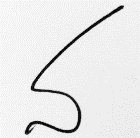 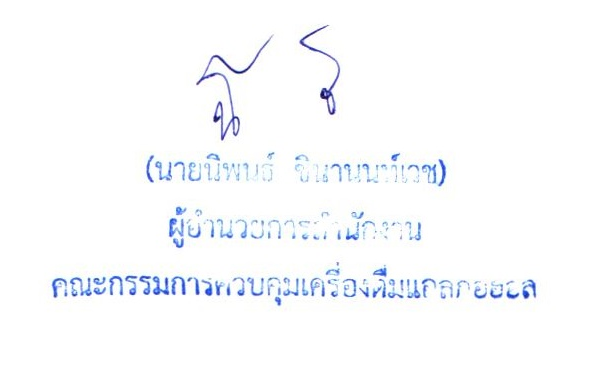 	      พลตำรวจตรี                                 (หม่อมหลวงสันธิกร วรวรรณ)		       (นายนิพนธ์ ชินานนท์เวช)                              อนุกรรมการและผู้ช่วยเลขานุการ                 อนุกรรมการและผู้ช่วยเลขานุการ                                      ผู้บันทึกรายงานการประชุม                         ผู้บันทึกรายงานการประชุม  